COUNTY GOVERNMENT OF BUNGOMA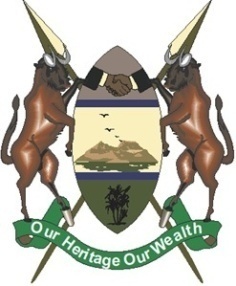 MINISTRY OF AGRICULTURE, LIVESTOCK, FISHERIES, IRRIGATION AND CO-OPERATIVESTENDER NOTICEThe Ministry of Agriculture, Livestock, Fisheries, Irrigation and Co-operatives invites bids from eligible firms for the:The tender is open to all qualified and interested underwriters. Tenders to be received on or before THURSDAY 6th APRIL 2023 at 11:30 A.M LOCAL TIME .For more information go to www.bungoma.go.ke and or IFMIS tender portal www.supplier.treasury.go.ke/or PPIP portal :www.tenders.go.ke A.g. CHIEF OFFICERAGRICULTURE AND IRRIGATIONS/NOTENDER NUMBERTENDER DESCRIPTIONELIGIBILITY1.IFMIS NEGOTIATION NO: 1216844-2022/2023PROVISION OF CROP INSURANCE COVEROPEN